NAME 		……………………………………..	DATE   ……………………….…………………..……ADMN NO. 	…………….……….……..…..… 	CANDIDATE’S SIGNATURE   ………..…..………..443/2AGRICULTUREPAPER 2 (THEORY)TIME: 2 HOURSGOLDEN ELITE EXAMINTIONS 2020Kenya Certificate of Secondary Education443/2AGRICULTUREPAPER 2 (THEORY)TIME: 2 HOURSINSTRUCTIONS TO CANDIDATESWrite your name and index number in the spaces provided above. This paper has THREE sections: A , B and C Answer ALL the questions in section A and B and any TWO questions in  section CALL answers MUST be written in the spaces provided. Do not remove any pages from this booklet.FOR EXAMINER’S USE ONLYThis paper consists of 8 printed pages.Candidates should check to ensure that all pages are printed as indicated and no questions are missingSECTION A (30 MARKS)	Answer ALL questions in this section.State four problems associated with nomadic pastoralism method of farming.			(2 marks)………………………………………………………………………………………………………………………………………………………………………………………………………………………………State one use of the following tools in the farm.							(2 marks)Spoke shave………………………………………………………………………………………………………………Pipe wrench………………………………………………………………………………………………………………Stock and die………………………………………………………………………………………………………………Wire strainer………………………………………………………………………………………………………………Name one exotic dairy cattle breed in Kenya which produces milk with:Highest butter fat content.									(1 mark)………………………………………………………………………………………………………………Lowest butter fat content. 									(1 mark)………………………………………………………………………………………………………………Name two dual purpose breeds of dairy cattle reared in Kenya.					(1 mark)………………………………………………………………………………………………………………………………………………………………………………………………………………………………Name two sources of energy concentrates. 							(1 mark)………………………………………………………………………………………………………………………………………………………………………………………………………………………………Using Pearson’s square method, compute a 100kg ration with 20% DCP from sunflower seed cake which contains 10% DCP and simsim seed containing 60% DCP. 				(4 marks)Name three livestock diseases transmitted by ectoparasites. 				(1½marks)………………………………………………………………………………………………………………………………………………………………………………………………………………………………………………………………………………………………………………………………………………Name an intermediate host for the following internal parasites. 					(2 marks)Tapeworms………………………………………………………………………………………………………………Liver flukes………………………………………………………………………………………………………………Give any two reasons for docking in sheep rearing. 						(1 mark)………………………………………………………………………………………………………………………………………………………………………………………………………………………………State two functions of the queen in a beehive. 							(1 mark)………………………………………………………………………………………………………………………………………………………………………………………………………………………………State three maintenance practices carried out on a piggery unit. 				(1½ marks)………………………………………………………………………………………………………………………………………………………………………………………………………………………………………………………………………………………………………………………………………………State four disadvantages of an electrical fence. 							(2 marks)………………………………………………………………………………………………………………………………………………………………………………………………………………………………………………………………………………………………………………………………………………………………………………………………………………………………………………………………State four advantages of using a spray race for controlling parasites. 				(2 marks)………………………………………………………………………………………………………………………………………………………………………………………………………………………………………………………………………………………………………………………………………………………………………………………………………………………………………………………………Give four disadvantages of artificial insemination in livestock production. 			(2 marks)………………………………………………………………………………………………………………………………………………………………………………………………………………………………………………………………………………………………………………………………………………………………………………………………………………………………………………………………Give any four structural requirements that a calf pen should possess. 				(2 marks)………………………………………………………………………………………………………………………………………………………………………………………………………………………………………………………………………………………………………………………………………………………………………………………………………………………………………………………………List two signs of infertility in cows. 								(1 mark)………………………………………………………………………………………………………………………………………………………………………………………………………………………………Give two methods of introducing vaccines to livestock. 						(2 marks)………………………………………………………………………………………………………………………………………………………………………………………………………………………………	SECTION B (20 marks)	Answer ALL questions in this section.Study the diagram below and answer the questions that follow.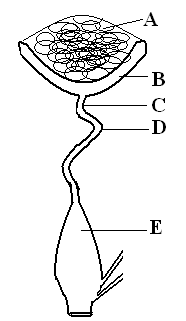 Name the parts labelled A, B, C, D and E in the diagram.				(2½ marks)A………………………………………………………………………………………………………...B………………………………………………………………………………………………………...C………………………………………………………………………………………………………...D………………………………………………………………………………………………………...E…………………………………………………………………………………………………………State the function of each part. 							(2½ marks)	A………………………………………………………………………………………………………...	…………………………………………………………………………………………………………..	B………………………………………………………………………………………………………...	…………………………………………………………………………………………………………..	C………………………………………………………………………………………………………...	…………………………………………………………………………………………………………..	D………………………………………………………………………………………………………...	…………………………………………………………………………………………………………..	E………………………………………………………………………………………………………… 	…………………………………………………………………………………………………………..Give two reasons why a jersey breed cattle is adapted to arid and semi arid areas. 		(2marks)………………………………………………………………………………………………………………………………………………………………………………………………………………………………The diagram below represents an aerial view of a farm structure. Study it carefully and answer the questions that follow.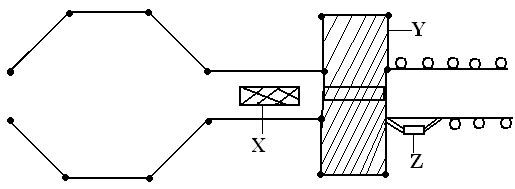 Identify the structure. 										(1 mark)………………………………………………………………………………………………………………Name the parts labeled X, Y and Z. 								(3 marks)X………………………………………………………………………………………………………...Y………………………………………………………………………………………………………...Z…………………………………………………………………………………………………………List two roles of the part labeled Y. 								(2 marks)……………………………………………………………………………………………………………………………………………………………………………………………………………………………Give two reasons for carrying out hoof trimming. 						(1 mark)………………………………………………………………………………………………………………………………………………………………………………………………………………………………The illustration below is a farm structure.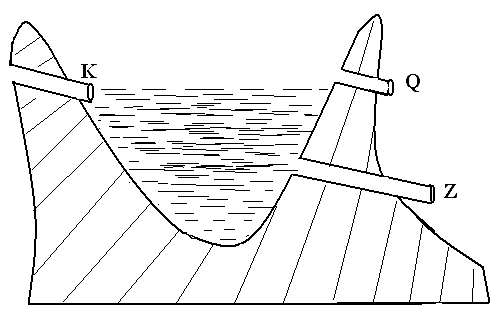 Identify the structure. 										(1 mark)…………………………………………………………………………………………………………Name the parts labeled K, Q and Z. 								(3 marks)K………………………………………………………………………………………………………...Q……………………………………………………………………………………………………..….Z…………………………………………………………………………………………………………Give four maintenance practices carried out on the above structure.			 (2 marks)………………………………………………………………………………………………………………………………………………………………………………………………………………………………………………………………………………………………………………………………………………………………………………………………………………………………………………………………	SECTION C (40 MARKS)	Answer ANY TWO questions in this sectiona)	Give five functions of vitamins in livestock production. 					(5 marks)Describe the importance of colostrum to young animals within the first week of birth. (10 marks)Outline five advantages of embryo transplant technology in cattle management. 		(5 marks)a)	Mention four methods of water harvesting. 							(4 marks)Describe the different types of micro catchments used in water conservation. 	(10 marks)Explain the importance of micro catchments. 						(6 marks)a)	Outline ten factors to consider when selecting gilt for breeding stock. 		(10 marks)	b)	Explain the economic importance of parasites to livestock animals. 		(10 marks)	………………………………………………………………………………………………………………………………………………………………………………………………………………………………………………………………………………………………………………………………………………………………………………………………………………………………………………………………	………………………………………………………………………………………………………………………………………………………………………………………………………………………………………………………………………………………………………………………………………………………………………………………………………………………………………………………………	………………………………………………………………………………………………………………………………………………………………………………………………………………………………………………………………………………………………………………………………………………………………………………………………………………………………………………………………	………………………………………………………………………………………………………………………………………………………………………………………………………………………………………………………………………………………………………………………………………………………………………………………………………………………………………………………………	………………………………………………………………………………………………………………………………………………………………………………………………………………………………………………………………………………………………………………………………………………………………………………………………………………………………………………………………	………………………………………………………………………………………………………………………………………………………………………………………………………………………………………………………………………………………………………………………………………………………………………………………………………………………………………………………………	………………………………………………………………………………………………………………………………………………………………………………………………………………………………………………………………………………………………………………………………………………………………………………………………………………………………………………………………	………………………………………………………………………………………………………………………………………………………………………………………………………………………………………………………………………………………………………………………………………………………………………………………………………………………………………………………………	………………………………………………………………………………………………………………………………………………………………………………………………………………………………………………………………………………………………………………………………………………………………………………………………………………………………………………………………	………………………………………………………………………………………………………………………………………………………………………………………………………………………………………………………………………………………………………………………………………………………………………………………………………………………………………………………………	………………………………………………………………………………………………………………………………………………………………………………………………………………………………………………………………………………………………………………………………………………………………………………………………………………………………………………………………	………………………………………………………………………………………………………………………………………………………………………………………………………………………………………………………………………………………………………………………………………………………………………………………………………………………………………………………………	………………………………………………………………………………………………………………………………………………………………………………………………………………………………………………………………………………………………………………………………………………………………………………………………………………………………………………………………	………………………………………………………………………………………………………………………………………………………………………………………………………………………………………………………………………………………………………………………………………………………………………………………………………………………………………………………………	………………………………………………………………………………………………………………………………………………………………………………………………………………………………………………………………………………………………………………………………………………………………………………………………………………………………………………………………	………………………………………………………………………………………………………………………………………………………………………………………………………………………………………………………………………………………………………………………………………………………………………………………………………………………………………………………………	………………………………………………………………………………………………………………………………………………………………………………………………………………………………………………………………………………………………………………………………………………………………………………………………………………………………………………………………	………………………………………………………………………………………………………………………………………………………………………………………………………………………………………………………………………………………………………………………………………………………………………………………………………………………………………………………………	………………………………………………………………………………………………………………………………………………………………………………………………………………………………………………………………………………………………………………………………………………………………………………………………………………………………………………………………QuestionsMaximum scoreCandidate’s scoreA01-1730 marksB18-2220 marksC23-2540 marksTotal score